103年度國際教育融入中小學優良課程方案徵選計畫課程方案名稱 : 菩提的智慧壹、教學活動架構貳、教學活動活動一、綜合課（40分鐘）1.以圖片和影片引導學童初步認識菩提樹的外形特徵 (20分鐘)   (1)淺根植物   (2)滴水尖葉       A葉子呈心形B葉子尾巴尖長C葉子的頂端尾尖是熱帶植物排水的特徵D網狀葉脈(3)懸垂氣根(如同榕樹) 2.探討與分享適合菩提樹生長的環境與氣候(4~6人一組，利用資訊媒體搜尋相關資料)   (1)原生環境VS.移植環境   (2)分布情形活動二、綜合課（80分鐘）（第一節）1.菩提樹在印度（南亞）的佛教文化的意涵（5分鐘）2.佛教文化的遠播：（10分鐘）（1）陸上絲路：中國（東亞）？（2）海上絲路：東南亞各國…3.佛教在亞洲（小組【活動二】學習單一）：（15分鐘）（1）4~6人一組（2）利用資訊媒體，搜尋亞洲哪些國家受到印度佛教影響，並記錄下來。(地圖出處已加註在【活動二】學習單一 之中)4.小組口頭報告：10分鐘1.菩提樹在印度的文化地位：（10分鐘）（1）菩提樹為印度國樹-（2）“菩提”一詞爲古印度語（即梵文）Bodhi的音譯，意思是覺悟、智慧。 2.認識各國的國樹或國花（小組【活動二】學習單二）：（20分鐘）（1）4~6人一組（2）利用資訊媒體，搜尋5個國家的國樹或國花及其代表意義，並記錄下來。(出處已加註欄位在【活動二】學習單二 之中)3.同學互評：(10分鐘)   各組互評學習單之內容   活動三、綜合課（40分鐘）1.菩提樹的定向活動：(30分鐘)（1）分組（2）根據【活動一】所學，依據菩提樹外形，找尋在校園的所在位置。（3）觀察、討論(師生問答)並完成【活動三】學習單（4）回教室，分組報告觀察結果        2.菩提樹在生活上的應用:(10分鐘)    (1)氣根    (2)花    (3)乳漿    (4)行道樹(彰化縣縣樹vs印度聖樹)4~6人一組，利用資訊媒體搜尋相關資料，學生發表菩提樹在生活上的價值性為何？參、學習評量肆、教學建議    一、結合電腦課運用，會有更好的成效。    二、準備世界地圖，讓學生參閱。    三、校內(附近)最好也有菩提樹。伍、教學資源參考網路資源【活動一】1.菩提樹的植物學介紹：http://kplant.biodiv.tw/%E8%%A9%E6%%90%E6%A8%B9/%E8%%A9%E6%%90%E6%A8%B9.htmhttp://zh.wikipedia.org/wiki/%E8%%A9%E6%%90%E6%A0%912.維基百科─菩提樹http://zh.wikipedia.org/wiki/%E8%8F%A9%E6%8F%90%E6%A0%91【活動二】3.佛教的傳播：  http://www.ctmuseum.org/exploration/spread.htmhttps://www.google.com.tw/search?q=%E4%BD%9B%E6%95%99%E7%%84%E5%82%B3%E6%92%AD&tbm=isch&tbo=u&source=univ&sa=X&ei=kLHfU67jKpPr8AWX2oDICw&ved=0CDUQsAQ&biw=1920&bih=9554.國樹與國花http://seed.agron.ntu.edu.tw/civilisation/student/1999/%E5%%8B%E8%%B1%E8%88%87%E5%%8B%E6%A8%B9.html【活動三】5.菩提樹在生活上的應用:  http://www.zwbk.org/MyLemmaShow.aspx?zh=zh-tw&lid=991496.YouTube─介紹常見行道樹 菩提樹  https://www.youtube.com/watch?v=rMzIA2DENGM資料來源: 中台山博物館  http://www.ctmuseum.org/exploration/spread.htm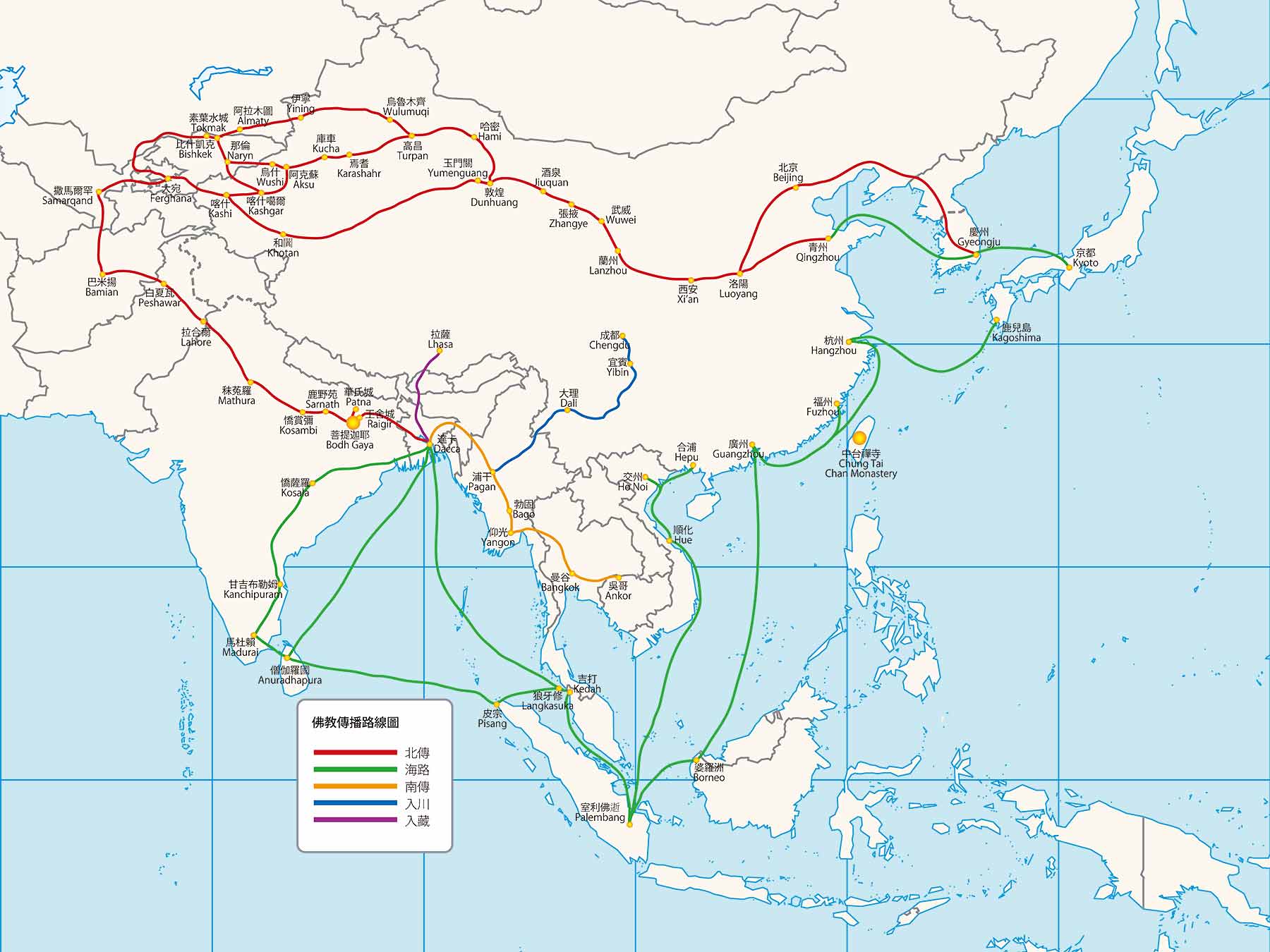 【活動二】學習單二第（    ）組：寫出5個國家的國樹或國花【活動三】學習單：第（    ）組一、根據上列描述，請你找出菩提樹位於學校何處？二、請實際觀察菩提樹，並記錄下來：（一）根： (二) 莖:（三）葉：（四）花:(花期在3、4月，若無法觀察到則可略寫此項目，再由老師輔以圖片說明)三、請畫出你們所看到菩提樹。（樹的整體或局部皆可！）陸、教學成果：國際教育課程主題文化學習-文化識能-文化欣賞文化學習-文化識能-文化欣賞設計理念   欲藉由該課程的內容設計，來讓孩子了解世界村內其植物多樣性之相同點與差異點，進而引導學生覺察到我們生存於國際化的現實，並置身於生態國際化的進程之中。   課程的設計以學童的活動為核心，重視學習者主動的探索及體驗，以期能增進學生的國家素養、全球責任感，培養學生成為真正的地球公民。   欲藉由該課程的內容設計，來讓孩子了解世界村內其植物多樣性之相同點與差異點，進而引導學生覺察到我們生存於國際化的現實，並置身於生態國際化的進程之中。   課程的設計以學童的活動為核心，重視學習者主動的探索及體驗，以期能增進學生的國家素養、全球責任感，培養學生成為真正的地球公民。設計者翁卓偉、王文豪、君、唐慶祥、覃湘晴、黃意文、簡珮麒、陳美妙、林蘊秋、岩秋民翁卓偉、王文豪、君、唐慶祥、覃湘晴、黃意文、簡珮麒、陳美妙、林蘊秋、岩秋民教學時數4節（160分鐘）4節（160分鐘）年  級六年級六年級融入領域/類科 綜合活動領域 綜合活動領域學習領域指標/國際教育能力指標學習領域指標/國際教育能力指標學習目標學習領域指標  尊重與關懷不同的文      化，並分享在多元文化      中彼此相處的方式指標調整如下：-1 能透過活動體認國際       文化的多樣性-2能尊重與欣賞世界不同       文化的價值性國際教育能力指標 體認國際文化的多樣性尊重與欣賞世界不同文化的價值學習領域指標  尊重與關懷不同的文      化，並分享在多元文化      中彼此相處的方式指標調整如下：-1 能透過活動體認國際       文化的多樣性-2能尊重與欣賞世界不同       文化的價值性國際教育能力指標 體認國際文化的多樣性尊重與欣賞世界不同文化的價值1.認識菩提樹的外形特徵2.了解菩提樹的生長環境與氣候3.了解菩提樹在佛教文化的意涵4.利用資訊媒體，探索佛教文化傳播到亞洲的哪些國家5.了解菩提樹在印度的文化地位6.利用資訊媒體，探索植物在各國文化的地位7.知道菩提樹在校園的位置8.了解菩提樹的實用價值學習目標評量方式1.認識菩提樹的外形特徵2.了解菩提樹的生長環境與氣候小組口頭報告3.了解菩提樹在佛教文化的意涵4.利用資訊媒體，探索佛教文化傳播到亞洲的哪些國家小組學習單、小組口頭報告5.了解菩提樹在印度的文化地位6.利用資訊媒體，探索植物在各國文化的地位小組學習單、小組互評7.知道菩提樹在校園的位置8.了解菩提樹的實用價值師生問答、小組學習單、小組口頭報告國家名稱國樹/國花代表的文化意涵資料來源活動一   菩提樹的外型特徵/生長環境與氣候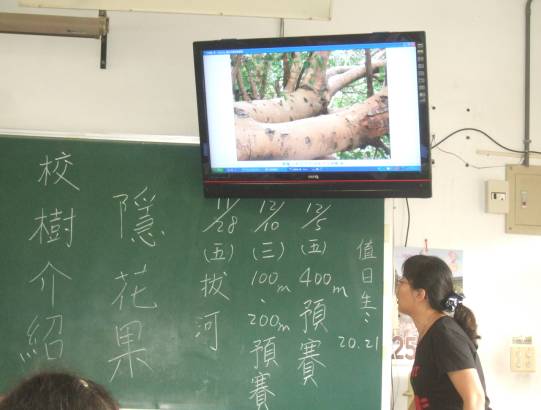 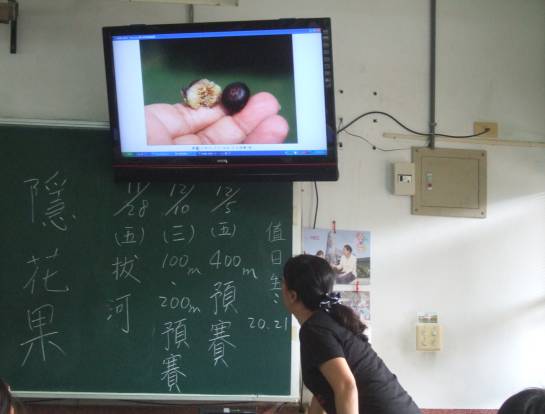 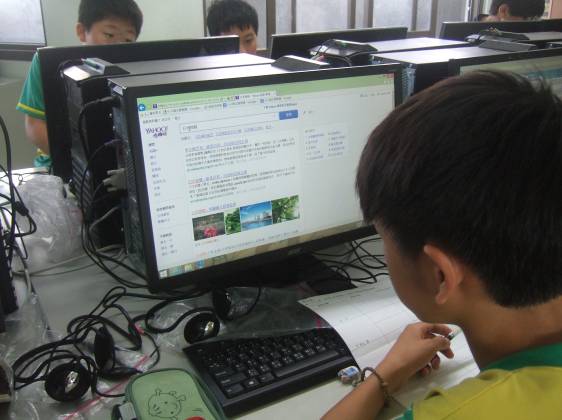 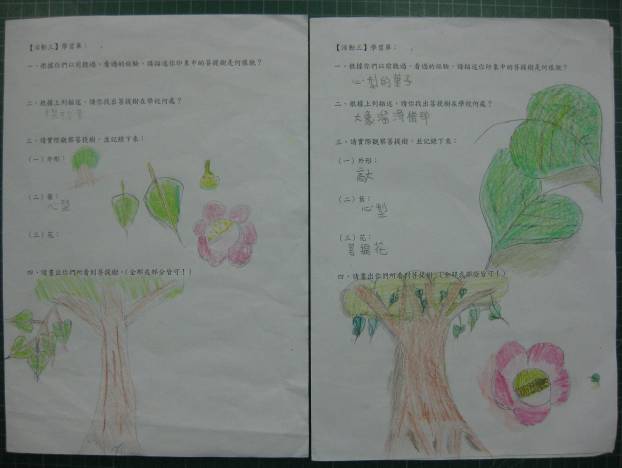 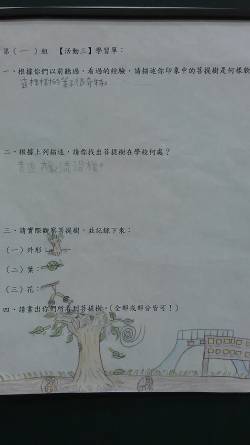 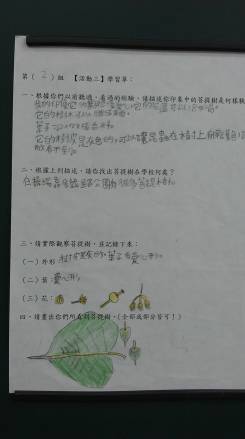 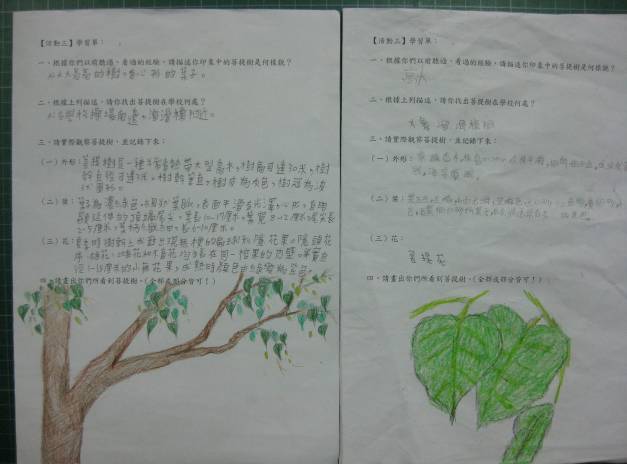 活動二 -1 佛教文化在亞洲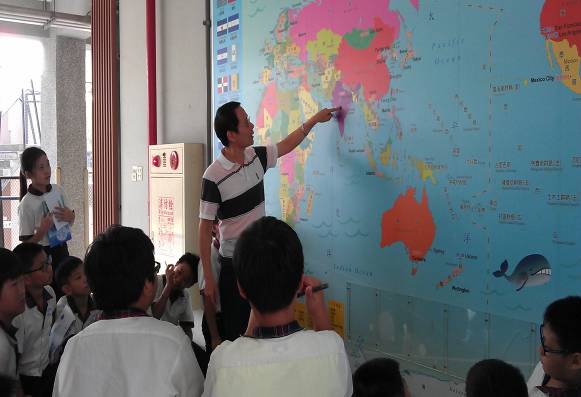 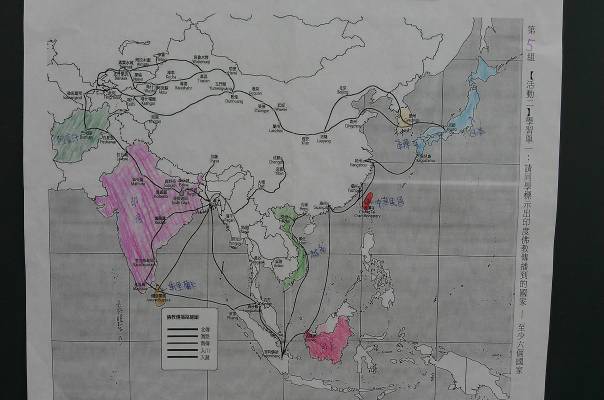 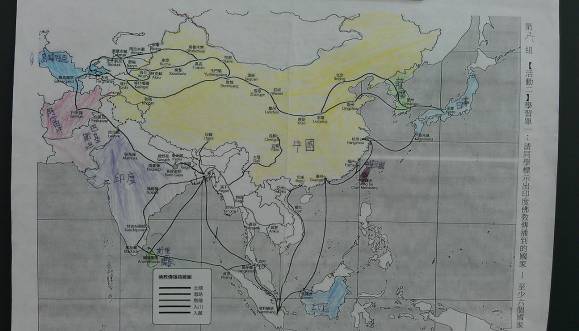 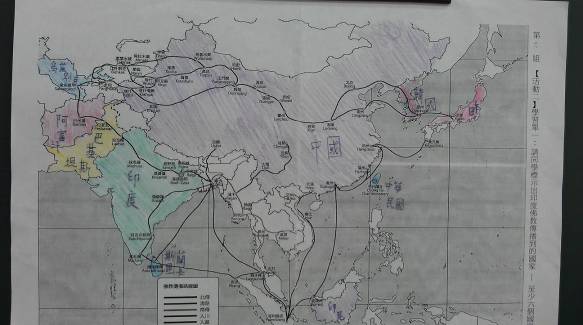 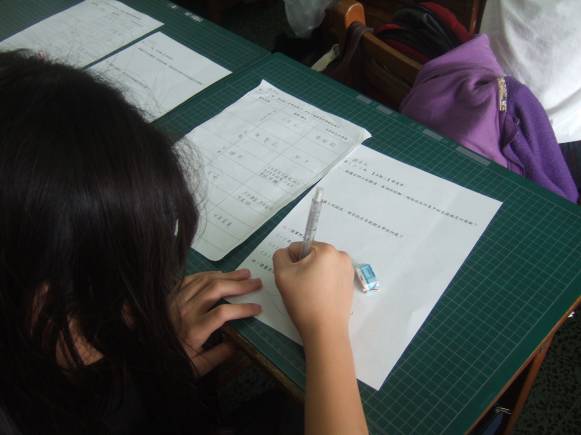 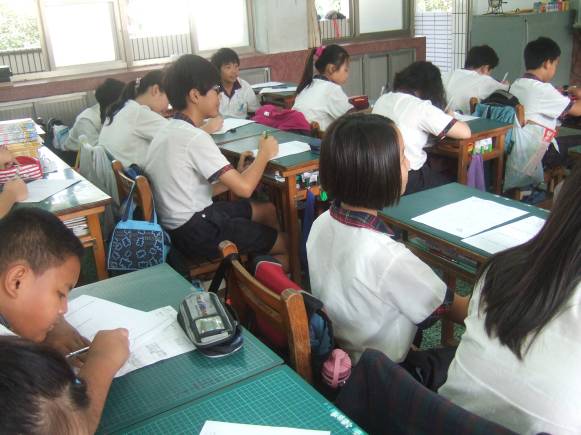 活動二 -2 菩提樹的文化觀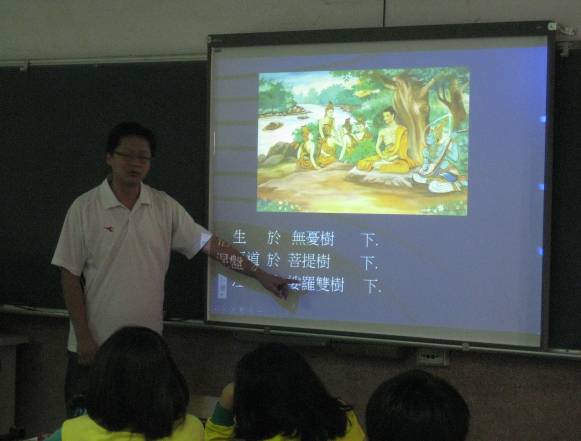 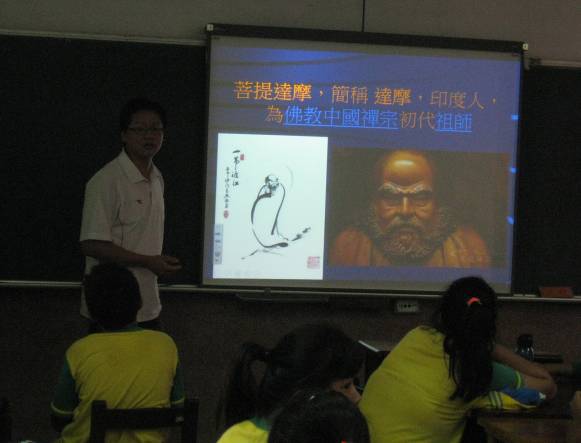 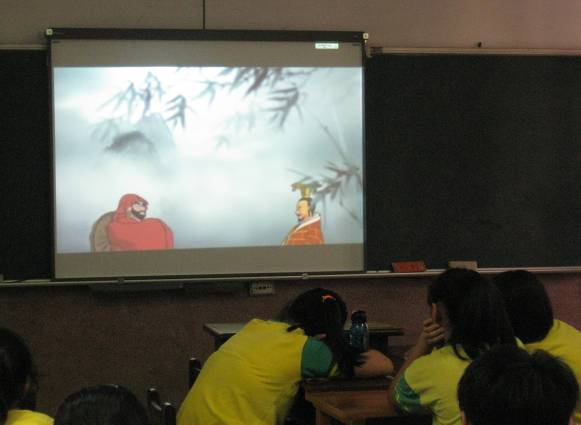 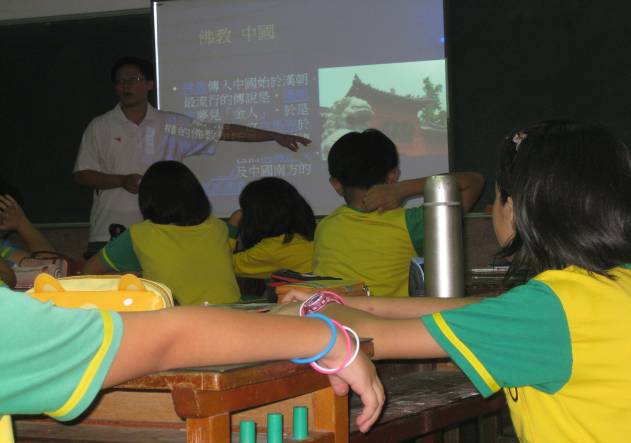 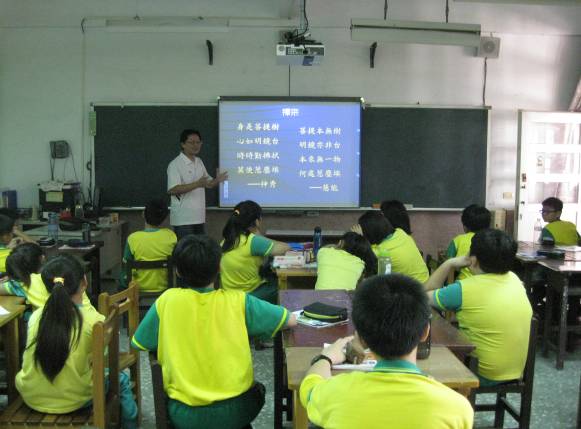 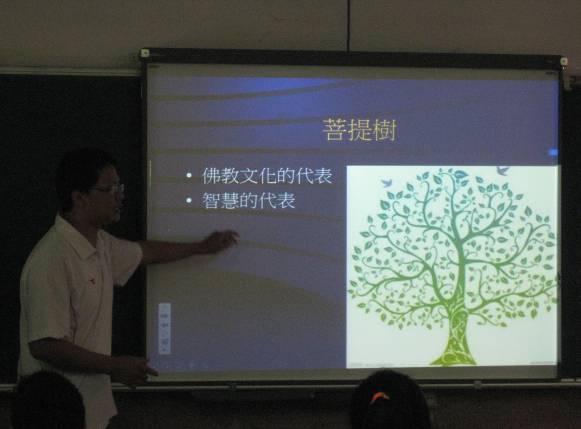 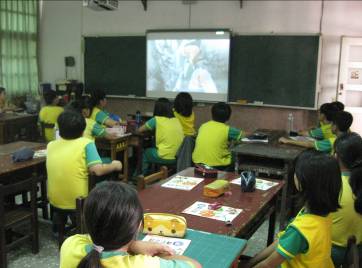 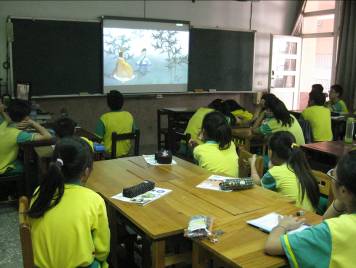 活動二-3  認識各國的國樹或國花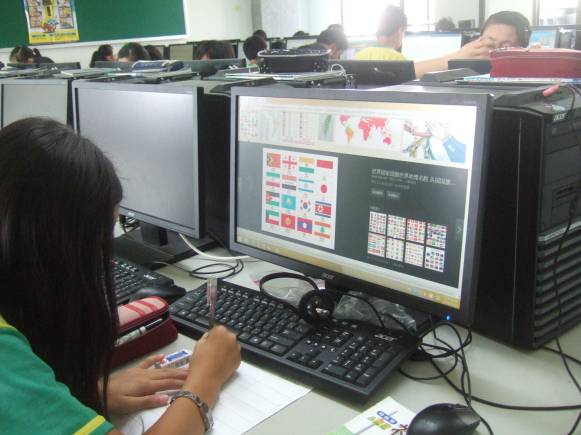 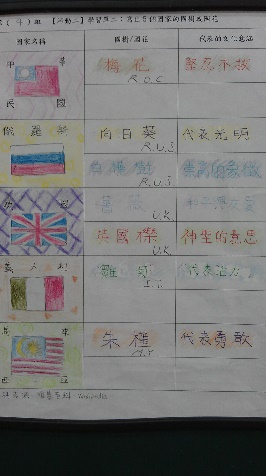 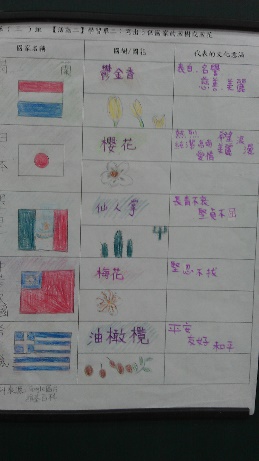 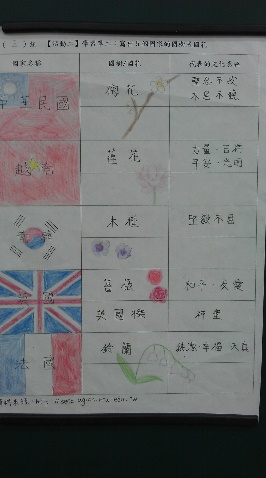 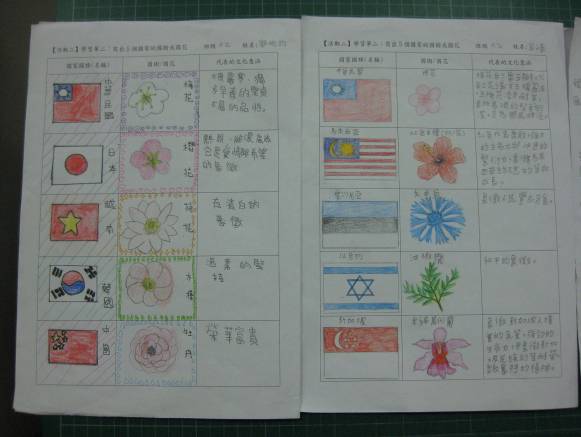 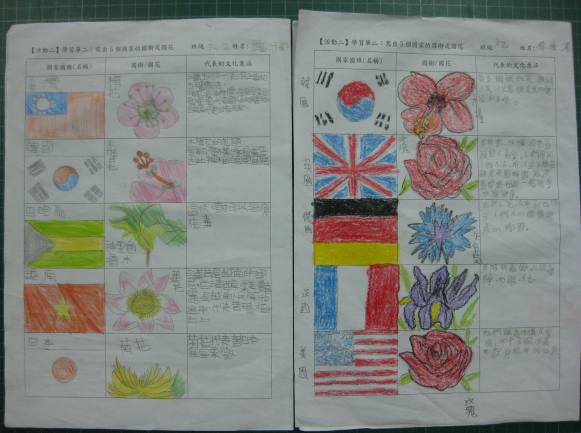 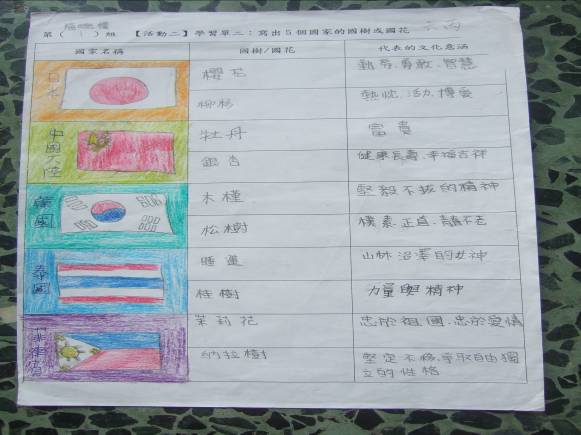 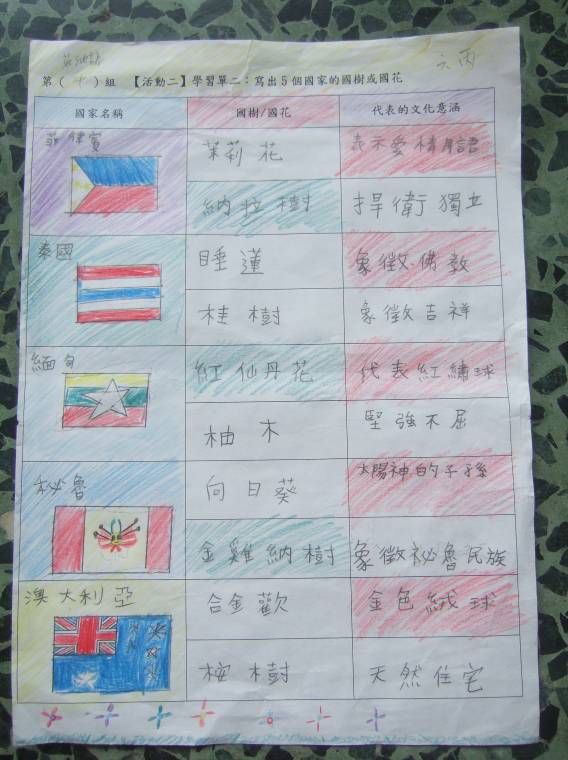 活動三 認識校園的菩提樹/生活上的應用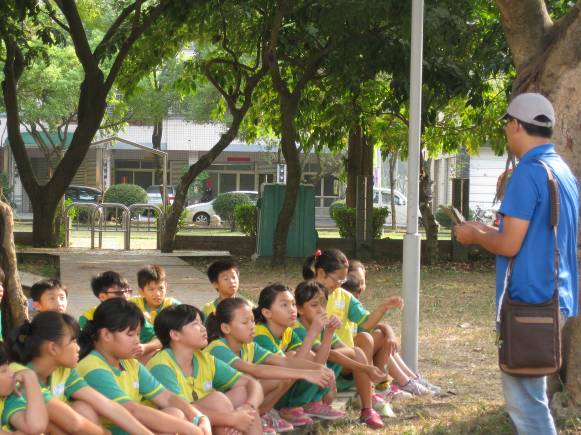 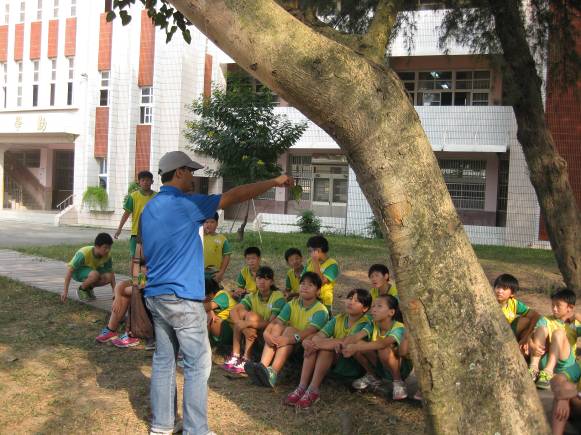 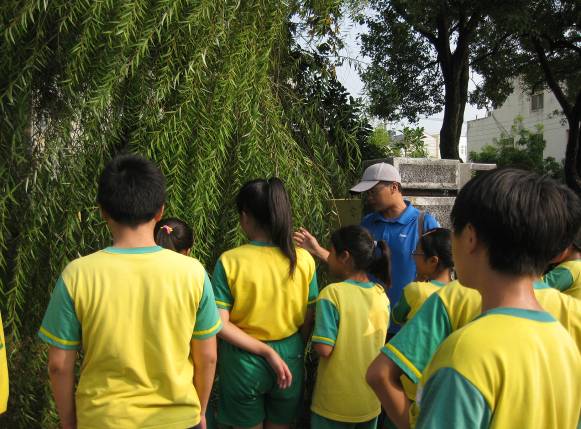 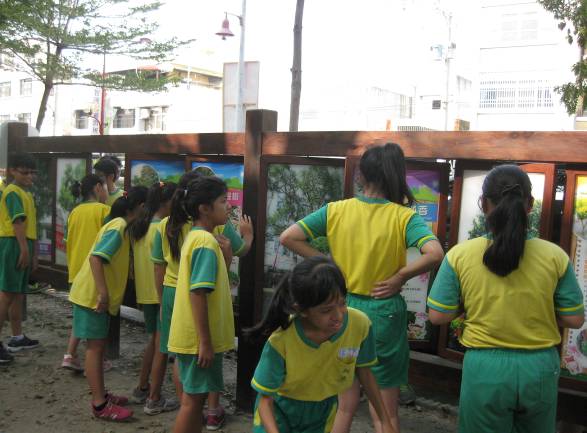 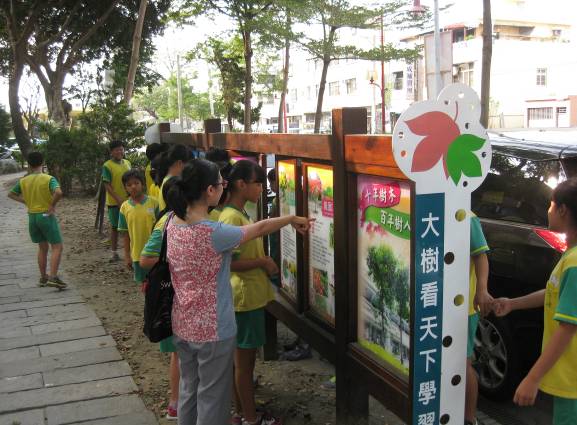 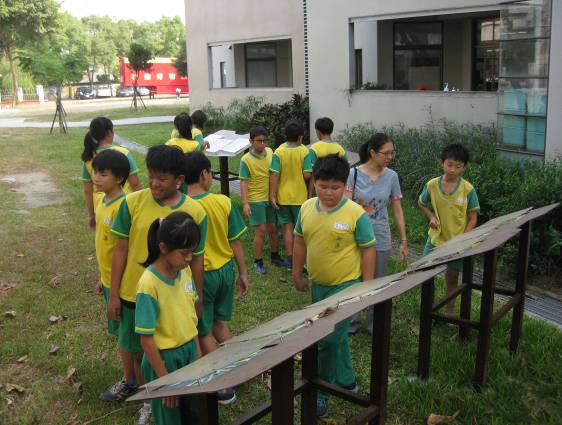 